ASSUNTO :. INDICO PARA QUE O DEPARTAMENTO COMPETENTE, QUE SEJA REALIZADO RECUPERAÇÃO NO MEIO FIO E LIMPEZA DO BUEIRO LOCALIZADO NA RUA PERU, NO SEAC.DESPACHO:.   SALA DAS SESSÕES ____/____/_____ PRESIDENTE DA MESA    INDICAÇÃO Nº  , DE 2019SENHOR PRESIDENTE,SENHORES VEREADORES,INDICO ao Exmo Senhor Prefeito Municipal para que o departamento competente, que seja realizado recuperação no meio fio e limpeza do bueiro localizado na Rua Peru, no SEAC.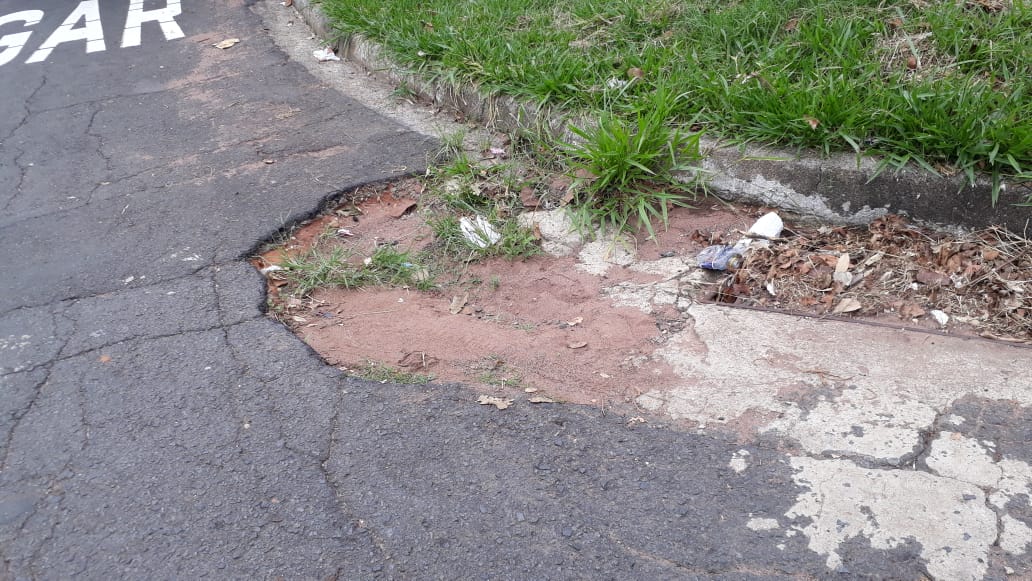 SALA DAS SESSÕES “VEREADOR SANTO RÓTOLLI”, aos 14 de fevereiro de 2019.VEREADOR LUIS ROBERTO TAVARES              